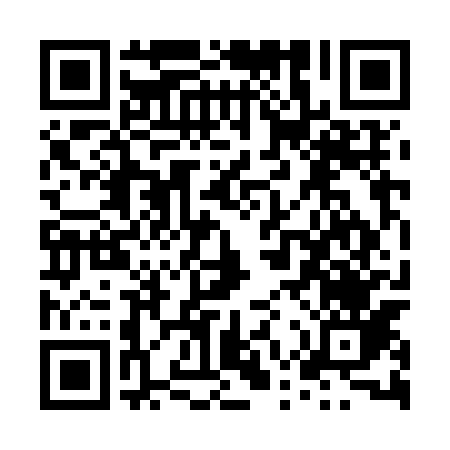 Ramadan times for Hafun, SomaliaMon 11 Mar 2024 - Wed 10 Apr 2024High Latitude Method: NonePrayer Calculation Method: Muslim World LeagueAsar Calculation Method: ShafiPrayer times provided by https://www.salahtimes.comDateDayFajrSuhurSunriseDhuhrAsrIftarMaghribIsha11Mon4:344:345:4411:453:035:465:466:5212Tue4:344:345:4411:453:035:465:466:5213Wed4:334:335:4311:443:025:465:466:5214Thu4:334:335:4311:443:025:465:466:5215Fri4:324:325:4211:443:015:465:466:5216Sat4:324:325:4111:443:015:465:466:5217Sun4:314:315:4111:433:005:465:466:5218Mon4:304:305:4011:432:595:465:466:5219Tue4:304:305:4011:432:595:465:466:5220Wed4:294:295:3911:422:585:465:466:5221Thu4:294:295:3811:422:585:465:466:5222Fri4:284:285:3811:422:575:465:466:5223Sat4:274:275:3711:412:565:465:466:5224Sun4:274:275:3711:412:565:465:466:5225Mon4:264:265:3611:412:555:465:466:5226Tue4:264:265:3611:412:545:465:466:5227Wed4:254:255:3511:402:545:465:466:5228Thu4:244:245:3411:402:535:465:466:5229Fri4:244:245:3411:402:525:465:466:5230Sat4:234:235:3311:392:525:465:466:5231Sun4:224:225:3311:392:515:465:466:521Mon4:224:225:3211:392:505:465:466:522Tue4:214:215:3111:382:495:465:466:523Wed4:204:205:3111:382:495:465:466:524Thu4:204:205:3011:382:485:465:466:525Fri4:194:195:3011:382:475:465:466:526Sat4:194:195:2911:372:465:465:466:527Sun4:184:185:2911:372:455:465:466:528Mon4:174:175:2811:372:455:465:466:529Tue4:174:175:2711:362:445:465:466:5210Wed4:164:165:2711:362:435:465:466:53